Early Childhood Longitudinal Study, Kindergarten Class of 2023-24 (ECLS-K:2024)Kindergarten and First-Grade Field Test Data Collection, National Sampling, and National RecruitmentOMB# 1850-0750 v.24Attachment C-4Spring  Kindergarten Teacher-Level Teacher Paper SurveyNational Center for Education StatisticsU.S. Department of EducationAugust 2021Teacher Background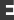 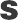 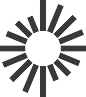 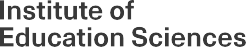 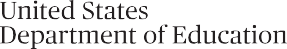 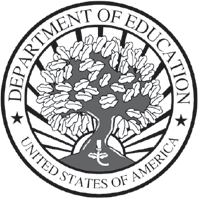 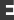 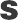 Survey2022S_ID	T_ID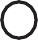 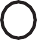 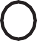 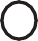 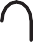 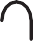 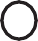 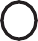 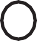 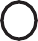 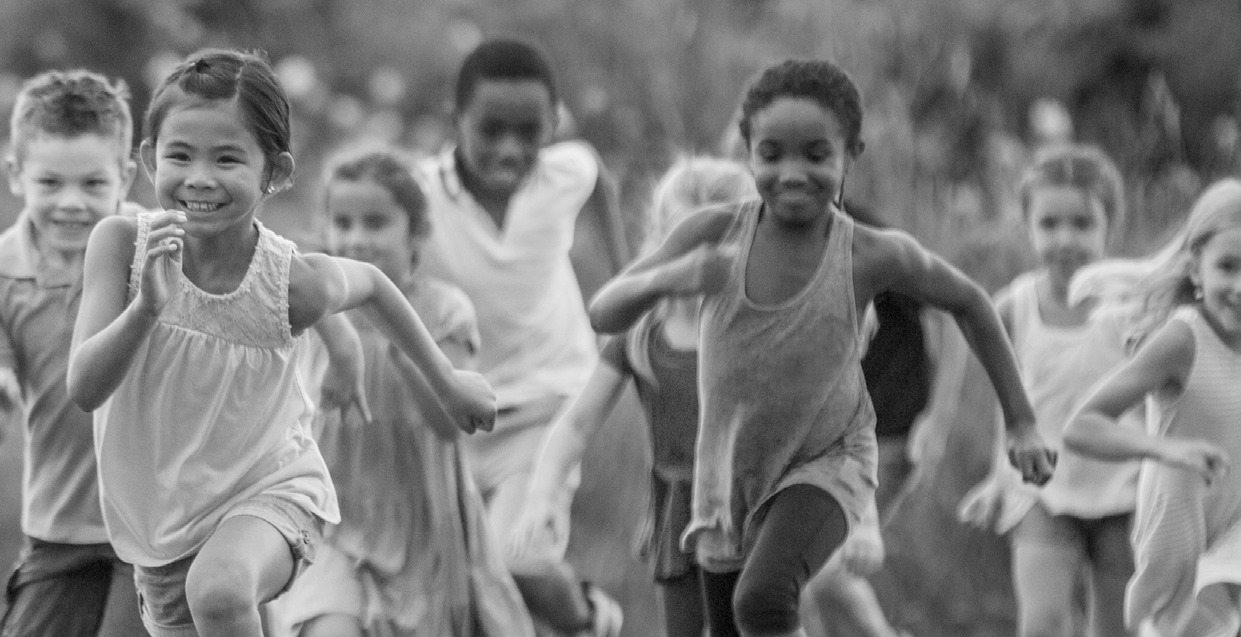 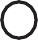 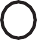 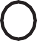 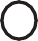 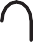 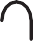 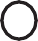 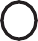 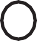 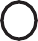 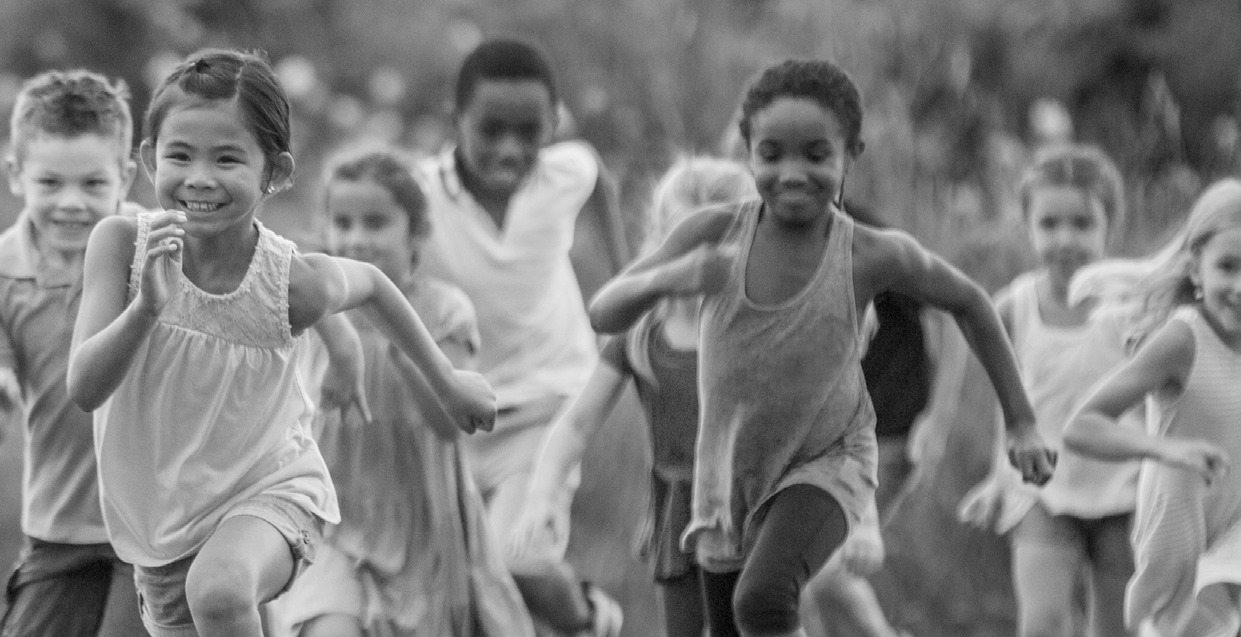 Completing this survey will help us learn more about teachers and their classrooms.Thank you for your time!To show our appreciation, we have included with your invitation a check that equals $20 for the teacher background survey plus $7 for every child for whom you’ve been asked to complete a survey.Please return the survey to your school coordinator or an ECLS staff member. The survey should be sealed in the envelope we provided you. Do not mail this survey unless you are provided with an additional mailing envelope.Photo is for illustrative purposes only. Any person depicted in the photo is a model.TQASK-FTEarly Childhood Longitudinal Study General Education Teacher Survey (Teacher Level)Fall 2022 – Form TQASK-FTDear Teacher,Your school has agreed to participate in the Early Childhood Longitudinal Study (ECLS), a nationwide study of elementary-aged children, their schools, teachers, and parents. As part of the study, we are asking teachers at your school to complete surveys. You have been asked to complete surveys because one or more of the children you serve are participants in this study. The teacher survey contains questions about you and your classroom practices.The ECLS collects information from teachers of children who are in the study to investigate the relationship between children’s academic progress and various school, classroom, teacher, and home characteristics. Taking part in the study is voluntary. You may stop at any time or choose not to answer a question you do not want to answer. However, only you can provide this information. Although we realize you are very busy, we urge you to complete this survey as completely and accurately as possible.Please record your answers directly on the survey by writing your responses in the space provided. Your best estimates are acceptable answers.Many of the questions ask that you respond separately for each kindergarten class that you teach – half- day morning and/or afternoon or full-day.-Report on half-day morning and half-day afternoon classes separately, in the appropriate columns.-If you teach a full-day class (the same children are with you for the full day), please record your answers in only the full-day class column; do not report on the morning and afternoon sessions of the class separately.-If you teach a class with a day care component, please report only the instructional portion of the class, in the appropriate class column. For example, if the instructional portion of the class is held in the morning, and the day care portion in the afternoon, record your answers in the morning class section.-If you teach the same subject to multiple classes throughout the day, please provide answers for your primary class or homeroom.DEFINITIONS RELATED TO LANGUAGEReference is made to English language learner (ELL) students, as well as to English-as-a-Second Language (ESL), and bilingual programs in this survey. For this study, the following definitions apply:English language learner (ELL): A student whose native language is other than English and whose skills in listening to, speaking, reading, or writing English are such that he/she derives little benefit from school instruction in English.English-as-a-second-language (ESL) program: An instructional program designed to teach listening, speaking, reading, and writing English language skills to students with limited proficiency in English.Bilingual education program: A program in which native language is used to varying degrees in instructing students with limited proficiency in English.THANK YOU VERY MUCH FOR YOUR HELP.PLEASE READ CAREFULLY AND USE A BLACK OR BLUE BALL POINT PEN TO COMPLETE THIS SURVEY. DO NOT USE PENCIL OR FELT-TIP PEN.It is important that you mark an “X” in the box next to your answers and print clearly.Shown below is the correct way to mark your answers, along with examples of incorrect ways.Correct Mark: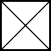 Incorrect Marks:Light and thin, outside the box, thick or scrawled.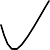 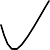 How to Change an Answer:Completely black out the box of the incorrect answer and mark an “X” in the box next to the correct answer.Answers should be printed clearly and should not touch or cross any of the box lines. Do not cross zeroes or sevens. That is, do not write a zero with a line through it like this – 0, and do not write a seven with a line through it like this – 7.Write one number per box like this:Write words like this:5554SECTION C. INSTRUCTIONAL ACTIVITIES AND CURRICULAR FOCUSC1.The next series of questions are focused on your instructional activities and curricular focus in your classroom. To what extent do you agree that the following behavioral support practices are characteristic of your teaching in your classes?  MARK ONE RESPONSE ON EACH ROW.NeitherStrongly disagree   Disagree  agree nor  disagree    Agree	Strongly    agree	b. Expectations of students are communicated in positive terms.d. You solicit both group and individual responses to questions.f. There is a system for documenting and rewarding appropriate student behavior.C2.To what extent do you agree that you teach the following social and emotional competencies in your classes? MARK ONE RESPONSE ON EACH ROW.Strongly disagree   Disagree  Neither agree nor  disagree    Agree	Strongly    agree	b. Self-management (teaching students to regulate emotions and manage daily stressors)d. Relationships and social skills (teaching students prosocial behavior and skills to develop meaningful relationships)C3.To what extent do you agree that you utilize the following practices in your class?MARK ONE RESPONSE ON EACH ROW.StronglyNeither agree norStrongly  disagree    Disagree     disagree   Agree	agree	b. Ensure that all notices and communications to families and caregivers are written in their language of origind. Screen books, movies, and other media resources for negative cultural, ethnic or racial stereotypes before using them in your classesC4.The next series of questions is about your instruction in reading and language arts. How often do you use the following resources to teach reading in this class?MARK ONE RESPONSE ON EACH ROW.Never or hardly everOnce or twice a  month Once or twice a    week	Almost every 	day	b. Leveled or guided reading books (multiple books, each at a specific reading level)d. Reading kits (usually a boxed product, which may contain student and teacher materials, assessment materials, and manipulatives)f.	Applications for cell phones or digital tabletsh. Materials from other subjects (for example, science, social studies)j.	Big booksl.	Read-along books paired with audiobooksC5.The next series of questions is about your instruction in science and social studies. For this school year as a whole, how often did you teach the following science and social studies topics in your class or classes? MARK ONE RESPONSE ON EACH ROW.Once a month orTwo or three times aOnce or twice aThree or four times aNot taught because this is taught at a higher gradeNot taught because children should already 	less	month       week   week	Daily	level	know b. Plants and animalsd. Dinosaurs and fossilsf. Understand and measure temperatureh. Soundj. Magnetism and electricityl. Tools and their usesn. Important figures and events in American historyp. Map-reading skillsC5.(Cont.) The next series of questions is about your instruction in science and social studies. For this school year as a whole, how often did you teach the following science and social studies topics in your class or classes?  MARK ONE RESPONSE ON EACH ROW.Once a month orTwo or three times aOnce or twice aThree or four times aNot taught because this is taught at a higher gradeNot taught because children should already 	less	month       week   week	  Daily	level	know s. EcologyScientific methodw. Hands-on activities or investigations in sciencey. Communicating ideas in sciencea1. Community serviceC6.How often do children in this class do each of the following reading and language arts activities?MARK ONE RESPONSE ON EACH ROW.   Never Once a month or 	less	Two or three times a  month  Once or twice a    week Three or four times a   week     Daily	b. Discuss new or difficult vocabularyd. Work on phonicsf. Listen to you read stories but they don't see the printh. Read aloudj. Read silentlyl. Write words from dictation to improve spellingn. Read books they have chosen for themselvesp. Do an activity or project related to a book or storyr. Writing in a journalC6.(Cont.) How often do children in this class do each of the following reading and language arts activities?MARK ONE RESPONSE ON EACH ROW.   Never Once a month or 	less	Two or three times a  month  Once or twice a    week Three or four times a   week     Daily	t. Peer tutoringRead text with strong phonetic patternsC7.For this school year as a whole, how often did you teach each of the following reading and language arts topics in your class or classes?  MARK ONE RESPONSE ON EACH ROW.Once a month orTwo or three times aOnce or twice aThree or four times aNot taught because this is taught at a higher gradeNot taught because children should already 	less	month   week    week	 Daily	level	know b. Writing own name (first and last)d. Blending separate sounds of a word to say the word (for example, "/c/ /a/ /t/ - cat")f. Reading multi-syllable words like "adventure"h. Use of common prepositions such as over and under, up and downj. Orally retelling stories, including key detailsl. Using capitalization and punctuationC7.(Cont.) For this school year as a whole, how often did you teach each of the following reading and language arts topics in your class or classes? MARK ONE RESPONSE ON EACH ROW.Once a month orTwo or three times aOnce or twice aThree or four times aNot taught because this is taught at a higher gradeNot taught because children should already 	less	month   week    week	  Daily	level	know n. Writing narratives with two or more appropriately sequenced eventsp. AlphabetizingC8.How often do children in this class do each of the following math activities? MARK ONE RESPONSE ON EACH ROW.   Never Once a month or 	less	Two or three times a  month  Once or twice a    week Three or four times a    week    Daily	b. Work with geometric manipulativesd. Use a calculator for mathf. Use creative movement or creative drama to understand math conceptsh. Explain how a math problem is solvedj. Do math worksheetsl. Complete math problems independently in front of whole groupn. Work on math problems that reflect real-life situationsp. Peer tutoringC9.For this school year as a whole, how often did you teach each of the following math skills in your class or classes? MARK ONE RESPONSE ON EACH ROW.Taught once a month orTaught two or three times aTaught once or twice aTaught three or four times aTaughtNot taught because this is taught at a higher gradeNot taught because children should already 	less	month   week    week	daily	level	know b. Counting by 2s, 5s, and 10sd. Counting beyond 100f. Recognizing and naming geometric shapesh. Sorting objects into subgroups according to a rulej. Making, copying, or extending patternsl. Adding single-digit numbersn. Uses place value to compose and decompose numbers into tens and onesp. Interpreting simple graphsC9.(Cont.) For this school year as a whole, how often did you teach each of the following math skills in your class or classes? MARK ONE RESPONSE ON EACH ROW.Once a month orTwo or three times aOnce or twice aThree or four times aNot taught because this is taught at a higher gradeNot taught because children should already 	less	month   week    week	   Daily	level	know s. Decomposes numbers less than or equal to 10 by using objects or drawingsu. Estimating quantitiesw. Writing math equations to solve word problemsC10.The next series of questions asks about the use of different languages in your classroom by teachers and other adults. Are any languages other than English used by teachers, aides, or other adults in your class or classes? MARK ONE RESPONSE FOR EACH APPLICABLE ROW. 	Yes		 	No	b. Afternoon classC11.How often is a non-English language used by teachers, aides, or other adults in your classes or sessions in the following ways? MARK ONE RESPONSE FOR EACH CLASS YOU TEACH.For academic instruction in reading/literacyMARK ONE RESPONSE FOR EACH CLASS YOU TEACH.Morning	Afternoon 	Full-day	class	class	For academic instruction in mathematicsMARK ONE RESPONSE FOR EACH CLASS YOU TEACH.MorningAfternoon 	Full-day	class	class	For academic instruction in other subjectsMARK ONE RESPONSE FOR EACH CLASS YOU TEACH.MorningAfternoon 	Full-day	class	class	For instructional support (for example, explaining directions, etc.)MARK ONE RESPONSE FOR EACH CLASS YOU TEACH.For controlling and directing student behavior (classroom management)MARK ONE RESPONSE FOR EACH CLASS YOU TEACH.For conversationMARK ONE RESPONSE FOR EACH CLASS YOU TEACH.Full-dayMorning classAfternoon classC12. How much time per day do you and any other teacher or aide speak any non-English language in your classes or session? MARK ONE RESPONSE.Full-dayMorning classAfternoon classb. 16-30 minutes a dayd. More than 60 minutes a dayC13.Do you have any children who are English language learners (ELL) in your classes or sessions?MARK ONE RESPONSE.YesNo	C14.How often do English language learners (ELL children) in your class or classes do each of the following activities (in your classroom or in a pull-out program)? MARK ONE RESPONSE ON EACH ROW.Once a month or2-3 times1-2 timestimesTake assessments to monitor their English language acquisitionTake assessments to assess their progress in English reading and literacy skills 	less	a month  a montha month	DailyWork in a structured peer-assistedsetting (ELL child is paired with a non-ELL child)C15. The next set of questions is about homework. In an average week, how many days a week is homework assigned? Please count homework assigned over the weekend as one day. MARK ONE RESPONSE.daysdaydaysdaysdaysdaysC16.On days when homework is assigned, how much time do you expect children to spend on homework in the following areas? MARK ONE RESPONSE ON EACH ROW.I never assign1 to 1011 to 2021 to 30More thanhomework  minutes   minutes    minutes   30 minutesb. Math5554E1.SECTION E. EVALUATION AND GRADING PRACTICESThe next questions pertain to evaluation and grading practices. How important is each of the following in evaluating the children in your class or classes? MARK ONE RESPONSE ON EACH ROW.Not importantSomewhat importantVery importantExtremely importantNot applicableb.   Individual child's achievement relative to local, state, or professional standardsd. Effortf.	Daily attendanceh. Cooperativeness with other childrenE2.Across all subjects, how often do you use the following to assess your students? MARK ONE RESPONSE ON EACH ROW.3 or   Never 1 to 2 times a    year	3 to 8 times a    year	1 or 2 times a  month  1 or 2 times a   week more times a   week	b. Classroom tests or quizzes (including those made by you and those from other sources)d. Worksheets that you grade5554E3.	Which of the following do you use to provide kindergartners' parents with information about their children's performance? MARK ALL THAT APPLY.Standard report card (for example, a letter grade or other standard grade assigned for each subject) Progress report formCompetency based checklists Portfolio of child's work Standardized test scores Benchmark assessments None of these5554SECTION F. SCHOOL AND STAFF ACTIVITIESF1.The next set of questions pertains to school-related activities. How often have you participated in the following activities since the beginning of the academic year? MARK ONE RESPONSE ON EACH ROW.   Never Once a month or 	less	Two or three times a  month  Once or twice a    week Three or four times a   week     Daily	b. Meeting with other teachers todiscuss curriculum developmentF2.In which of the following staff development and training activities have you participated during the current academic year? MARK ALL THAT APPLY.Workshops involving study groups or small-group problem solvingDirect instruction from an outside consultant on a specific topicPeer observation and feedbackVisits to, or observations of, other schoolsRelease time for attending professional conferencesEnrollment in college or university courses related to your professionProfessional development via distance learning (web-based, etc.)Workshops on using computers and technology in the classroomNone of theseF3.How often have you been observed by a peer for the purpose of receiving instructional feedback during the current academic year? MARK ONE RESPONSE.Never Oncetimesto 4 timesMore than 4 times5554F4.In the past 12 months, did you participate in any professional development activities pertaining to the use of evidence-based practices tied to your teacher assignment? MARK ONE RESPONSE.YesNo	F5.In the past 12 months, how many hours did you spend on these professional development activities?MARK ALL THAT APPLY.hours or less5-8 hours9-12 hours13-16 hours17-20 hours21-24 hours25-28 hours29-32 hours33 hours or moreDon't knowF6.In the current school year, do you work closely with a master or mentor teacher who was assigned to you by your school or district? MARK ONE RESPONSE.YesNo	F7.	How frequently do you work with your assigned master or mentor teacher? MARK ONE RESPONSE.At least once a week Once or twice a month A few times a year Once or neverF8.Overall, to what extent do your assigned master or mentor teacher improve your skills in the following areas? MARK ONE RESPONSE ON EACH ROW.Not applicable/ not part of my workNot atTo a smallTo a moderateTo a greatresponsibility	all	extent    extent    extent b. Providing small group or one-on-one instructiond. Completing paperwork (either in a digital/computer-based system or in hard copy)f. Finding needed human or material resourcesG1.SECTION G. VIEWS ON SCHOOL READINESS, SCHOOL CLIMATE, AND SCHOOL ENVIRONMENTThe next few questions pertain to your feelings about the school. Please indicate the extent to which you agree with each of the following statements. MARK ONE RESPONSE ON EACH ROW.NeitherStrongly  disagree  Disagree  agree nor  disagree    Agree	Strongly    agree	b. Many of the children I teach are not capable of learning the material I am supposed to teach them.d. Teachers in this school are continually learning and seeking new ideas.f. Parents are supportive of school staff.h. In this school, staff members are recognized for a job well done.j. There is broad agreement among the entire school faculty about the central mission of the school.l. The school administration's behavior towards the staff is supportive and encouraging.G2.	To what extent do you agree with the following statements? MARK ONE RESPONSE ON EACH ROW.Stronglydisagree   DisagreeNeither agree nordisagree   Agree Strongly   agree Not applicable b. Inclusion of children with disabilities in my class has worked well.d. Inclusion of English language learners (ELL) in my class has worked well.f.		I have the resources I need to teach the children in my class who are English language learners (ELL).G3.To what extent do you agree with each of the following statements? MARK ONE RESPONSE ON EACH ROW.StronglyNeither agree norStrongly  disagree    Disagree     disagree   Agree	agree	b. If some students in my class are not doing well, I feel that I should change my approach to the subject.d. There is really very little I can do to ensure that most of my students achieve at a high level.f. I feel sometimes it is a waste of my time to try to do my best as a teacher.h. My success or failure in teaching is due primarily to factors beyond my control rather than to my own effort or ability.to your instruction? MARK ONE RESPONSE ON EACH ROW.StronglyNeither agree norStrongly  disagree    Disagree     disagree   Agree	agree	b. If a student did not remember information I gave in a previous lesson, I would know how to increase his/her retention in the next lesson.f. If I could start over, I would choose teaching again as my career.G5.Indicate how much you agree or disagree with the following statements about your school and staff.  MARK ONE RESPONSE ON EACH ROW.StronglyNeither agree norStrongly  disagree    Disagree     disagree   Agree	agree	b. We have an active professional development program for teachers.G6.	Please fill in the boxes below with the date the survey was completed.MONTH	DAY	YEARThank you very much for answering these questions and for taking the time to participate in the Early Childhood Longitudinal Study.a. Neverb. Less than half the timec. About half the timed. More than half the timee. All the timea. Neverb. Less than half the timec. About half the timed. More than half the timee. All the timea. Neverb. Less than half the timec. About half the timed. More than half the timee. All the timeFull-dayMorning classAfternoon classa. Neverb. Less than half the timec. About half the timed. More than half the timee. All the timeFull-dayMorning classAfternoon classa. Neverb. Less than half the timec. About half the timed. More than half the timee. All the time